Ciklus Izobrazbi - Upravljanje i kontrola korištenja Europskih strukturnih i investicijskih fondova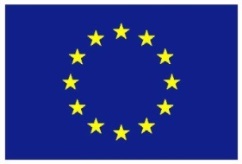 Tematska cjelina 3 – Odabir projekata te sklapanje i izmjene ugovora o dodjeli bespovratnih sredstavaPostupak odabira i ugovaranje24. studenoga 2017. / Središnja agencija za financiranje i ugovaranje programa i projekata Europske unije24. studenoga 2017. / Središnja agencija za financiranje i ugovaranje programa i projekata Europske unije24. studenoga 2017. / Središnja agencija za financiranje i ugovaranje programa i projekata Europske unijeLista polaznikaLista polaznikaLista polaznikaIme i prezimeNaziv tijela/institucija:1.Anastazija VržinaSredišnja agencija za financiranje i ugovaranje programa i projekata Europske unije2.Blaženka SikiricaSredišnja agencija za financiranje i ugovaranje programa i projekata Europske unije3.Božena OsvadićMinistarstvo regionalnoga razvoja i fondova Europske unije4.Carla CuliMinistarstvo regionalnoga razvoja i fondova Europske unije5.Domagoj MarićMinistarstvo gospodarstva, poduzetništva i obrta6.Dragana OtaševićMinistarstvo regionalnoga razvoja i fondova Europske unije7.Goran RomekMinistarstvo gospodarstva, poduzetništva i obrta8.Hrvoje BukovecFond za zaštitu okoliša i energetsku učinkovitost9.Iva OžegovićFond za zaštitu okoliša i energetsku učinkovitost10.Jelena SmrzlićMinistarstvo regionalnoga razvoja i fondova Europske unije11.Katarina BukšaMinistarstvo regionalnoga razvoja i fondova Europske unije 12.Krešimir KraljevićMinistarstvo regionalnoga razvoja i fondova Europske unije13.Lidija KovačFond za zaštitu okoliša i energetsku učinkovitost14.Maja MišćinMinistarstvo gospodarstva, poduzetništva i obrta15.Margareta AničićMinistarstvo regionalnoga razvoja i fondova Europske unije16.Marija KožićMinistarstvo financija, Carinska uprava17.Marija ŠumonjaMinistarstvo regionalnoga razvoja i fondova Europske unije18.Marijana GiljaMinistarstvo regionalnoga razvoja i fondova Europske unije19.Marko GolemacMinistarstvo gospodarstva, poduzetništva i obrta20.Monika BeloševićSredišnja agencija za financiranje i ugovaranje programa i projekata Europske unije21.Neven Drozdek Ministarstvo regionalnoga razvoja i fondova Europske unije22.Perica GabrićMinistarstvo regionalnoga razvoja i fondova Europske unije23.Sabina ŽupancMinistarstvo regionalnoga razvoja i fondova Europske unije24.Stjepan GredičakMinistarstvo regionalnoga razvoja i fondova Europske unije25.Suzana HorvatSredišnja agencija za financiranje i ugovaranje programa i projekata Europske unije26.Suzana RadošMinistarstvo regionalnoga razvoja i fondova Europske unije27.Vesna BenkovićMinistarstvo regionalnoga razvoja i fondova Europske unije28.Zorana BraićMinistarstvo regionalnoga razvoja i fondova Europske unije